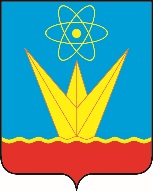 СОВЕТ ДЕПУТАТОВ ЗАТО ГОРОДА ЗЕЛЕНОГОРСКА  КРАСНОЯРСКОГО КРАЯПостоянная комиссия по бюджету, городскому хозяйству и перспективам развития городаул. Мира, д. 15,  г. Зеленогорск, Красноярский край, 663690Телефоны: (39169) 95-136, 95-142, факс (39169) 95-142e-mail: glava@admin.zelenogorsk.ruПовестка Дата: 04.12.2019Время: 15:30					                          Место: ул. Мира 15, кабинет 412Председатель постоянной комиссии   по бюджету, городскому хозяйству и перспективам развития города                                            		             В.В. Терентьев№п/пВремяВопросы повесткиДокладчикПриглашенные1234515:30О местном бюджете города Зеленогорска на 2020 год и плановый период 2021-2022 годовТерентьев Вадим Владимирович, председатель постоянной комиссии по бюджету, городскому хозяйству и перспективам развития города Совета депутатов ЗАТО г. ЗеленогорскаМалышева Наталья Геннадьевна, руководитель Финансового управления Администрации ЗАТО г. Зеленогорска16:00Отчет о результатах контрольного мероприятия «Проверка эффективности ведения финансово-хозяйственной деятельности, соблюдения порядка учета и распоряжения муниципальным имуществом, находящимся в хозяйственном ведении Муниципального унитарного предприятия «Глобус» г. Зеленогорска, за период с 01.01.2018 по 30.06.2019»Богер Елена Ивановна,председатель Счетной палаты ЗАТО г. ЗеленогорскаНалобина Марина Викторовна, первый заместитель Главы ЗАТО г.Зеленогорска по стратегическому планированию, экономическому развитию и финансам;Радчук Наталья Ивановна,директор МУП «Глобус»17:00Разное